Referat styremøte 07.10.19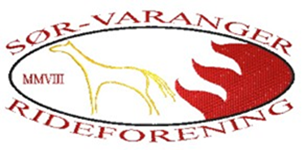 Start klokken: 15.45Slutt klokken: 17.50Til stede: Katrine, Eli, Anne, Thea, Aurora, Ina og AmalieFrafall: KineReferent: AmalieSak 34/19 – Godkjenning av forrige referatVedtak: Godkjent Sak 35/19 – PostHar fått mail fra Nina, vi avventer å sende brev til naboen da det utsettes fram til stallen har hatt møte.Vedtak: Tas til etterretningSak 36/19 – ØkonomiEli går gjennom økonomiKatrine har purret på pris ang. speil i hallen, men har ikke fått tilbakemelding enda.Katrine tar kontakt med Helander ang. pris på å få jevnet ut ridehallbunnenVedtak: Regnskap tas til etterretningSak 37/19 – Revidering av virksomhetsplanVi har sett på virksomhetsplanen og begynt å oppgradere den. Tar det videre med medlemmer før årsmøtet.Vedtak: Tas til etterretningSak 38/19 – EventueltStyret har gjennomført Bedre klubb del 1 som er et utviklingsverktøy laget av Norges Idrettsforbund.Oppdatering på julefest: Vi jobber med å finne lokaleAktivitetskalender er under utbredelse.Vi har fått kontakt med Kirkenes Rotary Klubb angående dugnad på Barentsmessa den 16 november.Referatet fra medlemsmøtet revideres i forhold til dato.Småreprasjoner av utstyr gjennomføres.Vedtak: Tas til etterretning